新 书 推 荐中文书名：《破门而入》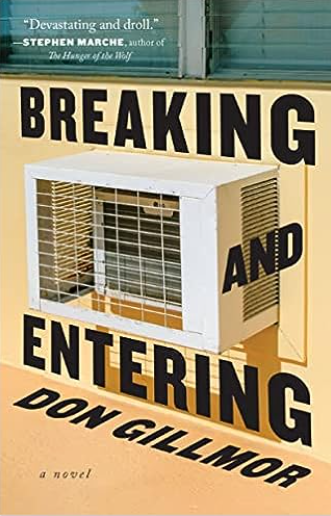 英文书名：BREAKING AND ENTERING作    者：Don Gillmor出 版 社：Biblioasis代理公司：Westwood/ANA/Conor页    数：240页出版时间：2023年8月代理地区：中国大陆、台湾审读资料：电子稿类    型：文学小说内容简介：有史以来最炎热的夏天，比阿特丽斯开始一项危险的新爱好，考验着每个人的安全感。49岁的画廊老板比阿特丽斯·比灵斯（Beatrice Billings）艰难地寻求生活的意义和慰藉。她和儿子托马斯（Thomas）的关系止步于几行满是敌意的短信；丈夫声称自己忙于工作，抽不开身；她要负责照看患有痴呆症的母亲，而一盒老照片揭露了母亲的陈年秘密；她时常在脑海中和姐姐爱丽儿辩论，而随着岁月更迭，这对姐妹的关系也愈加复杂。十年前，比阿特丽斯和她认识的所有人都忙着在上档次的街区买房、生孩子、翻新厨房。当那股前进的动力消失殆尽时，还剩下什么呢？不经意间，比阿特丽斯重新找回了生活中消失已久的期待感。她在网上搜索 “逃跑”，报名参加了一门锁匠课程，随即发现自己对撬锁充满了天赋和热情。她擅长闯入别人的房子，但她绝非一个贪婪的人，她想要的并非人们藏匿的财产、首饰和电器；她只是想窥视人们的生活和秘密。她微妙而谨慎，但当她对别人生活的好奇心变成一种危险的冲动时，整个城市都感觉到了她内心的沸腾。比阿特丽斯意识到，她必须重新审视自己的罪恶。Breaking and Entering诙谐幽默、富有原创性，以深刻而风趣的视角深入中产阶级的生存困境，对21世纪初中年人焦虑的生活进行了深刻的描绘，对我们所信仰的一切事物的脆弱性进行了严格的审视，促使读者关注生活中易被忽视的细节。Show More Show Less 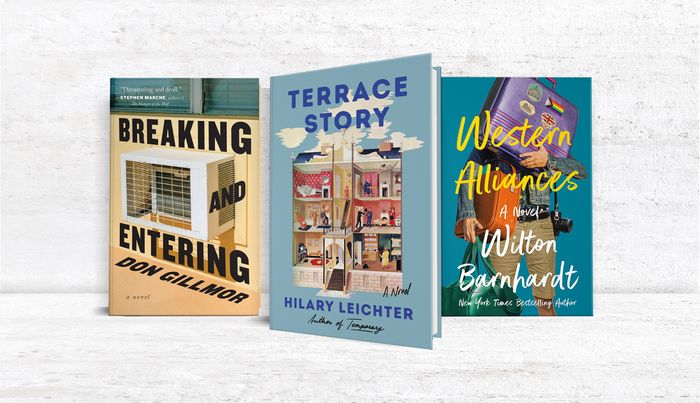 作者简介： 唐·吉尔莫（Don Gillmor）是加拿大最有成就的作家之一，曾获得11项国家杂志奖、1项国家报纸奖和3项作家奖。他是国家杂志奖基金会颁发的2020年杰出成就奖获得者。唐·吉尔莫是《海象杂志》（Walrus magazine）的定期撰稿人和前高级编辑。他是《周六夜》（Saturday Night）的长期特约编辑，定期为《多伦多生活》（Toronto Life）和《环球邮报》（The Globe and Mail）撰稿，并在《滚石》（Rolling Stone）、《GQ》和许多其他出版物上发表过他的新闻和评论。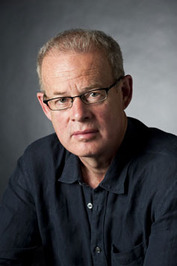 唐·吉尔莫(Don Gillmor)是2013年出版的《芒特普莱森特》(Mount Pleasant)的作者，《环球邮报》称其为“一本令人愉快的引人入胜的书”; 处女作Kanata，被罗伊·麦格雷戈（Roy MacGregor）称赞为“惊人的成就”;畅销书《加拿大:一段人民的历史》（Canada: A People’s History）获得了利布瑞斯奖（Libris），这是CBC电视台同名获奖系列的两卷本姊妹篇; 回忆录《万物的欲望》（The Desire of Every Living Thing）被《环球邮报》选为1999年最佳非虚构类书籍之一，并入围首届卡罗尔·希尔兹图书奖（Carol Shields Book Award）。他的最新小说《长期变化》(Long Change)通过一个男人的生活和爱情来审视石油世界。他最近的一本书是关于他哥哥自杀的故事，《致河:失去我的兄弟》（To the River: Losing My Brother），获得了2019年总督非小说类奖。唐·吉尔莫在温尼伯和卡尔加里长大，现居多伦多。媒体评价：“这是我们现在生活方式的一个聪明、有趣、偷摸的恐怖版本。”——《科克斯》“这本书巧妙地将怀疑、不忠和家庭的脆弱融合在一起，既令人兴奋，又能引起共鸣。”——瓦德扎奈·姆胡特(Wadzanai Mhute)，《纽约时报》“这本书堪称睿智，而传达的知识则是悲伤：无论比阿闯入哪里，她都在不断寻找自我。”——山姆·萨克斯，《华尔街日报》“比阿是一个强而有力的角色，小说的每一个方面都真实感满满。我们不仅能密切地观察到她的人际关系，而且深刻地感受到我们就生活在其中。临界距离和情感沉浸之间的完美平衡，使这部小说具有强大的真实感。”——《多伦多星报》“这是一个关于中年人生活的灼热故事。中年人同样需要他人的关心，而成人过程中缓慢丧失自我是多么容易。《破门而入》用吉尔莫标志性的笔触和洞察力写成，是一部富有深度和痛苦真相的小说，一切悲伤都渗透在丰满的人物身上。”——《开卷》“吉尔莫是一位熟练的作家。”——Winnipeg Free Press“任何偷看过宴会主人家抽屉的人，都会理解那激动人心的冲动。当然，我们绝对不建议偷窃，但我们确实建议通过比阿的手指来体验别样生活，并以之警醒自己。”——《Zoomer杂志》，入选Zed读书俱乐部感谢您的阅读！请将反馈信息发至：版权负责人Email：Rights@nurnberg.com.cn安德鲁·纳伯格联合国际有限公司北京代表处北京市海淀区中关村大街甲59号中国人民大学文化大厦1705室, 邮编：100872电话：010-82504106, 传真：010-82504200公司网址：http://www.nurnberg.com.cn书目下载：http://www.nurnberg.com.cn/booklist_zh/list.aspx书讯浏览：http://www.nurnberg.com.cn/book/book.aspx视频推荐：http://www.nurnberg.com.cn/video/video.aspx豆瓣小站：http://site.douban.com/110577/新浪微博：安德鲁纳伯格公司的微博_微博 (weibo.com)微信订阅号：ANABJ2002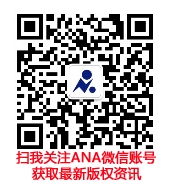 